2022 Community Partnership Details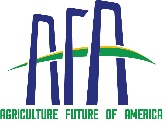 September 2021AFA’s scholarship application becomes available online at www.agfuture.org/scholarships on September 1, 2021.November/December 2021Complete the Community Partnership Agreement Form online by December 31, 2021.Request any additional resources or support from AFA staff (letterhead, donor ledgers, etc.).Begin/continue raising scholarship funds.January/ February 2022Market the scholarship and value of AFA with school counselors, ag teachers, principals, superintendents, parents and local agribusinesses.AFA will forward all student application information directly to community coordinators via email.AFA will send an account balance sheet.March 2022AFA’s application deadline for national scholarship consideration is March 9, 2022. All community deadlines are also on or before March 9. All students that apply will be eligible for both the AFA National Leader and Academic Scholarship, as well as community consideration. Communities will be contacted if their candidates are also being considered for national awards.Finalize fundraising and mail funds to AFA with an electronic copy of donor ledger by March 31, 2022.  (See Funding Details section at the bottom of page 2)AFA will send donor thank you letters after receiving funds and donor ledgers. Continue promoting the scholarship within the community. April 2022Submit completed applications to the local review committee by April 1, 2022.Conduct interviews with applicants and select recipients by May 1, 2022 for announcement at high school commencement ceremonies. Send AFA the names of recipients.May 2022Recognize scholarship recipients and community donors in local community.If scholars from the community are considered for national awards, coordinators will be contacted prior to interviews during the month of May.June 2022AFA will send congradulation letters and online conference registration information to scholars. The information must be completed and returned to AFA by June 30, 2022.  July/August/September 2022AFA advises each student to request the first $1,600 scholarship award by September 1, 2022 at www.agfuture.org/requestmyscholarship.  In September, students will receive their first email communication from AFA with detailed information about the 2022 AFA Leaders Conference on November 10-13.October 2022AFA will send all scholars electronic information outlining preparations for Conference attendance.November 2022Scholars attend AFA Leaders Conference November 10-13, 2022.After successful completion of the AFA Leaders Conference, students can request the second $1,600 scholarship award by February 1, 2023 at www.agfuture.org/requestmyscholarship.  December 2022Ask scholars and conference delegates to send thank you notes to sponsors.Complete partnership agreement for the 2023 scholarship year by December 31. Scholarship Eligibility: High school senior or college student that meets the local community scholarship criteria and is pursuing a bachelor’s degree in an agriculture related field. *Scholars must attend AFA Leaders Conference to receive their scholarship award.*Delegate Eligibility: ONLY receive funding to attend Conference. No additional scholarship award. Students can be high school seniors, not selected for scholarships, or current college students that have attended a previous AFA Leaders Conference. Scholars must attend the entire AFA Leaders Conference in year awarded to receive scholarship funds.The AFA scholarship is a one-time scholarship.Scholars must request funds by providing a copy of university tuition, fees or books (if billed through the university) to AFA. The AFA scholarship will not cover room and board expenses. Scholars must request funds while enrolled as a full time student. Funds are dissolved after completion of a bachelor’s degree; if not requested before graduation, or if proof of balance owed is insufficient. Student must continue to meet the following eligibility requirements: Pursue a bachelor’s degreeStudy agriculture or related fieldRemain in good academic standing with the university Maintain full-time class statusAnnual TimelineFunding Details		Cost Per Scholar 		Cost Per Scholar 		Cost Per Scholar 		Cost Per Scholar 		Cost Per Scholar 		Cost Per Scholar 		Cost Per Scholar Academic ScholarshipConference FeeScholarship AdministrationTotalCommunity Marketing (optional)Total(with marketing)Community$1,600        +$625           +$225            =$2,450+ $150        =$2,600AFA$1,600        +$625           +                    =$2,225                   =$2,225Total $3,200$1,250        +$225            =$4,675+ $150        =$4,825Total Cost Per Delegate (Conference ONLY, no scholarship funds) - $1,250Total Cost Per Delegate (Conference ONLY, no scholarship funds) - $1,250Community FundsAFA Match$625 – Conference Fee$625 – Conference FeeTotal Community Funds: $625Total AFA Match: $625Scholarship Policy